Dirk IV plein 33
4223 NJ Hoornaar
0183 589205
info@cbssamenopweg.nl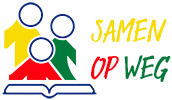 Toestemming publicatie foto’s en video’s en Bibliotheek op schoolHoornaar, oktober 2018Beste ouder/verzorger, Op onze school laten wij u met foto’s en video’s zien waar we mee bezig zijn. Opnames worden gemaakt tijdens verschillende gelegenheden. Bijvoorbeeld tijdens activiteiten, schoolreisjes en lessen. Ook uw zoon/dochter kan op deze foto’s (en soms in video’s) te zien zijn. Natuurlijk gaan we zorgvuldig om met foto’s en video’s. Wij plaatsen geen foto’s waardoor leerlingen schade kunnen ondervinden. We plaatsen bij foto’s en video’s geen namen van leerlingen. Toch vinden we het belangrijk om uw toestemming te vragen voor het gebruik van foto’s en video’s van uw zoon/dochter. Het is goed mogelijk dat u niet wilt dat foto’s van uw kind op internet verschijnen. Met deze brief vragen we daarom uw toestemming voor het gebruik van beeldmateriaal van uw zoon/dochter en voor het gebruik maken van gegevens voor de Bibliotheek op school.  
Uw toestemming geldt alleen voor foto’s en video’s die door ons, of in onze opdracht worden gemaakt. Het kan voorkomen dat andere ouders foto’s maken tijdens schoolactiviteiten. De school heeft daar geen invloed op, maar wij gaan ervan uit dat deze ouders ook terughoudend zijn bij het plaatsen van foto’s en video’s op internet. Wij gaan van de stelregel uit dat ouders beeldmateriaal dat ze op school gemaakt hebben en waarop andere kinderen te zien zijn NIET op sociale media plaatsen.Als we foto’s en video’s willen laten maken voor onderzoeksdoeleinden, bijvoorbeeld om een les van de stagiair op te nemen, zullen we u daar apart over informeren en zo nodig om toestemming vragen. Ook als we beeldmateriaal voor een ander doel willen gebruiken, nemen we contact met u op. Bibliotheek op school 
Om aan de eisen van de nieuwe wet te voldoen, worden ook de procedures omtrent het gebruik van leerling gegevens voor Bibliotheek op school aangescherpt. 
Bibliotheek AanZet vraagt geen adresgegevens, telefoonnummers en e-mailadressen van leerlingen op, maar u als ouder moet wel toestemming geven aan ons als school voor het gebruik van gegevens voor de Bibliotheek op school. U mag natuurlijk altijd terugkomen op de door u gegeven toestemming. Ook mag u op een later moment alsnog toestemming geven.  Alvast bedankt voor uw medewerking! Met vriendelijke groet,Jolanda MulderDirecteur CBS Samen op WegDirk IV plein 33
4223 NJ Hoornaar
0183 589205
info@cbssamenopweg.nlToestemming publicatie foto’s en video’s en Bibliotheek op schoolHierbij verklaart ondergetekende, ouder/verzorger van ………………………………………………………………………………………………………………….uit groep …………………………………………………………………………………………………..dat foto’s en video’s door CBS Samen op Weg gebruikt mogen worden*:  in de schoolgids en schoolbrochure op de website van de school  in de (digitale) nieuwsbrief  op ouderportaal  in de door de school aangeleverde persberichtenTevens geef ik toestemming voor het gebruik van gegevens voor de Bibliotheek op school:  ja  nee* aankruisen waarvoor u toestemming geeftDatum: 				..............................................................................Naam ouder/verzorger:		..............................................................................Handtekening ouder/verzorger:	..............................................................................